1- مشخصات كلي پروژه1-1- عنوان پروژه فارسي      لاتين :      واژگان كليدي فارسي:      واژگان كليدي لاتين :      1-2- مشخصات مجرياناستاد راهنما :  نام و نام خانوادگي:               تخصص:                دانشگاه:            دانشكده:           شماره همراه:      ايميل :      (اين فرم بايد از ايميل استاد راهنما ارسال شود)استاد مشاور :  نام و نام خانوادگي:               تخصص:               دانشگاه:              دانشكده:        شماره همراه:      ايميل :     دانشجو : نام و نام خانوادگي:                شماره دانشجويي:          دانشگاه:              دانشكده:           شماره همراه:      ايميل :     1-3- خلاصه اجرايي (تعريف شفافي از اهداف و چگونه مي توان به آنها رسيد، نياز شركت ،جنبه خلاقانه پروژه ودانش توليدي و خروجي ها) 2- برنامه پروژه پيشنهادي2-1- دامنه پروژه (Project Scope) (شرح جزيياتي كه پروژه شامل  مي شود مانند خروجي هاي اصلي ،فرضيات و محدوديتها ملاك پذيرش  مرز پروژه و آنچه پروژه شامل آن نيست)2-2- الزامات پروژه (Project Requirements) (شرايط و توانمندي مورد توافق كه لازم است  درمحصول ،نتيجه ياخدمات نهايي باشد، نيازها و انتظارات قابل اندازه گيري ذي نفعان از پروژه)2-2-1-الزامات شركت:        2-2-2- الزامات ذينفعان:       2-2-3- الزامات راهكار:        2-2-4-الزامات پروژه :        2-2-5-الزامات كيفي خروجي ها:        2-3- برنامه زماني پروژه (Project Schedule)2-3-1 فهرست شاخص ها (Milestone list)*:ماه دستيابي نسبت به اول پروژه (ماه يك ،دو ...)2-3-2- ساختار شكست كار* * شماره ماه از ابتداي پروژه  - شماره فعاليت تا حداكثرسه سطح 1.1.12-3-3- فهرست خروجي هاي بسته كار*: شرح خروجي هاي نهايي( ملموس ،واقعي ،معتبر وقابل ارزيابي) پروژه ، وظيفه  اصلي خروجي1- كدام كار يا خروجي پروژه نسبت به سطح فناوري موجود خلاقانه انجام ميپذيرد؟     2-3-4- اهداف و معيارهاي ارزيابي كمي1- چه دانش جديدي نسبت به دانش موجود بدست خواهد آمد؟     2-4- هزينه هاي  پروژه (Project Cost)2-4-1- هزينه انجام آزمايش (ميليون ريال)2-4-2- هزينه مواد يا تجهيز (ميليون ريال)2-4-3- سايرهزينه هاي احتمالي (ميليون ريال)     هزينه كل انجام آزمايش ومواد يا تجهيزات       ميليون ريال پيش بيني مي شود(شركت تعهدي براي پرداخت اين هزينه ندارد).2-5- مديريت كيفيت پروژه (Quality Management plan) (تعيين الزامات يا استانداردهاي كيفي پروژه و خروجي ها)استانداردهاي كيفي كه در پروژه استفاده مي شود چيست؟     اهداف كيفي پروژه چيست؟     ارزيابي كيفي خروجي ها چگونه انجام مي شود؟     چه روش كارهاي اصلي جهت اقدامات اصلاحي در پروژه وجود دارد؟     2-6- خطرات پروژه (مقياس كمي :كم= زير30%، متوسط بين 30 تا 50%،زياد 50تا 70% و خيلي زياد 70 تا 100%)اين قسمت توسط كارشناس پژوهش شركت تكميل مي گردد:ارزيابي كارشناسان مرتبط :براساس نظركارشناسان مرتبط پروژه مورد نياز و اولويت شركت پالايش نفت امام خميني شازند مي‌باشد/نميباشد. همچنين  موضوع پروژه فوق تكراري مي‌باشد/نميباشد.متوسط امتياز ارزيابي كارشناسان:.........نام و امضا ء كارشناس پژوهش:                                                             نام و امضاء رئيس پژوهش:                                                                           تاريخ تنظيم:                                                                                     تاريخ تنظيم:    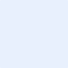 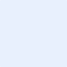 نام شاخصشرح شاخصتاريخ دستيابي*روش ارزيابيشماره بسته كار:     شماره بسته كار:     عنوان بسته كار:     عنوان بسته كار:     عنوان بسته كار:     عنوان بسته كار:     هدف  بسته كار:     هدف  بسته كار:     هدف  بسته كار:     خروجي بسته كار     خروجي بسته كار     خروجي بسته كار     نام شاخص  :     نام شاخص  :     نام شاخص  :     نام شاخص  :     ماه شروع:     ماه پايان:     شماره فعاليتشرح فعاليتشرح فعاليتشرح فعاليتشرح فعاليتشرح فعاليتشماره بسته كار:     شماره بسته كار:     عنوان بسته كار:     عنوان بسته كار:     عنوان بسته كار:     عنوان بسته كار:     هدف  بسته كار:     هدف  بسته كار:     هدف  بسته كار:     خروجي بسته كار     خروجي بسته كار     خروجي بسته كار     نام شاخص:     نام شاخص:     نام شاخص:     نام شاخص:     ماه شروع:     ماه پايان:     شماره فعاليتشرح فعاليتشرح فعاليتشرح فعاليتشرح فعاليتشرح فعاليتشماره بسته كار:     شماره بسته كار:     عنوان بسته كار:     عنوان بسته كار:     عنوان بسته كار:     عنوان بسته كار:     هدف  بسته كار:     هدف  بسته كار:     هدف  بسته كار:     خروجي بسته كار     خروجي بسته كار     خروجي بسته كار     نام شاخص  :     نام شاخص  :     نام شاخص  :     نام شاخص  :     ماه شروع:     ماه پايان:     شماره فعاليتشرح فعاليتشرح فعاليتشرح فعاليتشرح فعاليتشرح فعاليتشماره بسته كار:     شماره بسته كار:     عنوان بسته كار:     عنوان بسته كار:     عنوان بسته كار:     عنوان بسته كار:     هدف  بسته كار:     هدف  بسته كار:     هدف  بسته كار:     خروجي بسته كار     خروجي بسته كار     خروجي بسته كار     نام شاخص:     نام شاخص:     نام شاخص:     نام شاخص:     ماه شروع:     ماه پايان:     شماره فعاليتشرح فعاليتشرح فعاليتشرح فعاليتشرح فعاليتشرح فعاليتشماره بسته كار:     شماره بسته كار:     عنوان بسته كار:     عنوان بسته كار:     عنوان بسته كار:     عنوان بسته كار:     هدف  بسته كار:     هدف  بسته كار:     هدف  بسته كار:     خروجي بسته كار     خروجي بسته كار     خروجي بسته كار     نام شاخص   :     نام شاخص   :     نام شاخص   :     نام شاخص   :     ماه شروع:     ماه پايان:     شماره فعاليتشرح فعاليتشرح فعاليتشرح فعاليتشرح فعاليتشرح فعاليتشماره بسته كار:     شماره بسته كار:     عنوان بسته كار:     عنوان بسته كار:     عنوان بسته كار:     عنوان بسته كار:     هدف  بسته كار:     هدف  بسته كار:     هدف  بسته كار:     خروجي بسته كار     خروجي بسته كار     خروجي بسته كار     نام شاخص  :     نام شاخص  :     نام شاخص  :     نام شاخص  :     ماه شروع:     ماه پايان:     شماره فعاليتشرح فعاليتشرح فعاليتشرح فعاليتشرح فعاليتشرح فعاليترديفشماره بسته كارشرح خروجيتاريخ تحويل12345678910رديفهدف كميروش ارزيابي123456رديفشرحمركز ارائه خدماتتعدادهزينه هر آزمايشجمع كلرديفشرح(نام مواد/قطعه ونياز)واحدقيمت هر واحدمقدار مورد نيازجمع كلرتبهشرح خطراحتمالاثرپاسخ خطر12341- نام و نام خانوادگي كارشناس اول:..................                                                                 نتيجه ارزيابي:.....................................................................................متوسط امتياز:2- نام و نام خانوادگي كارشناس دوم:..................                                                                 نتيجه ارزيابي:.....................................................................................متوسط امتياز:3- نام و نام خانوادگي كارشناس سوم:..................                                                                 نتيجه ارزيابي:.....................................................................................متوسط امتياز: